KENDRIYA VIDYALAYA SANGATHAN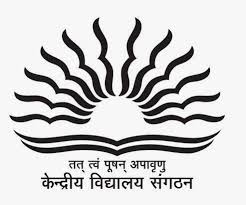 SUMMMATIVE ASSESSMENT – 2, KURNOOL CLUSTER CLASS: V						  		   Max marks: 60 SUBJECT: E V S								Time: 2 Hrs.NAME:______________________________ ___     SEC: ____     ROLL NO:____Signature of the invigilator:	signature of the evaluator:OBSERVATION:	20 VPVery Short Answers:					7 X 1 = 7 VPRead the following and write the correct answers in the given blanks Solar energy is a _______________._____________ is famous in Jammu and Kashmir.The shortage of water and food results in __________.Hot air is _________ and old air is _____________.Expand NBA ___________________________.The Architecture of our constitution _______________.Compost is a ___________ fertilizer.Short Answers:                         2 x 4 = 8 VPDraw how the seed travels from field to plate in the givenWhy do forests disappear? Give any two  reasons.________________________________________________________________________________________________________________________________________________________________________________________________________________________________________________________What do people do in the villages to earn money? Give any two examples.________________________________________________________________________________________________________________________________________________________________________________________________________________________________________________________Write any four indoor and outdoor games in the given place: III. Long Answer: 						5 x 1 = 5 VPWhat should we do when there is an earthquake ?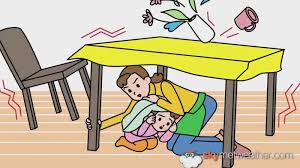 _____________________________________________________________________________________________________________________________________________________________________________________________________________________________________________________________________________________________________________________________________________________________________________________________________________________________________________________________________________________________________________________________________________________________________________IDENTIFICATION:  20VPVSA  :5x1=5 vpIdentify and name the  pictures given below :Name the Musical instruments 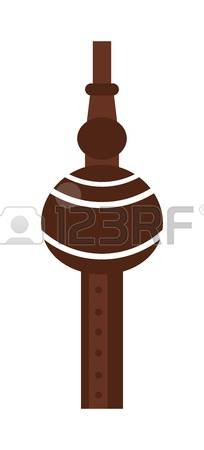 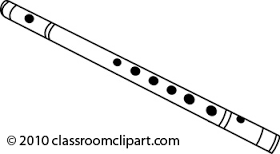 ____________________		___________________________Find out our National game and put a [ √] tick mark from the following :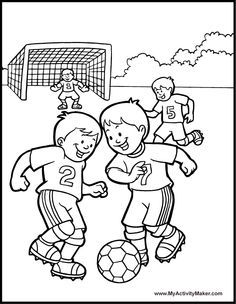 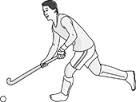 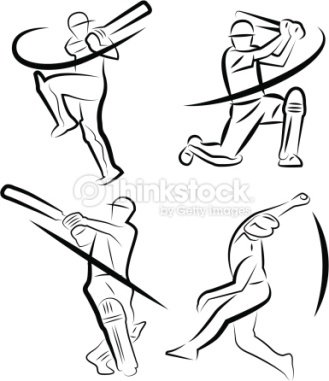 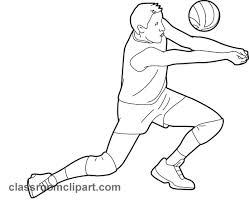 	(	)		(	)		(	)		(	)Identify and name the professions given below :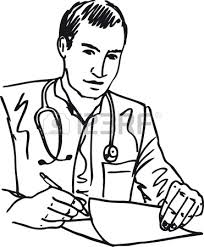 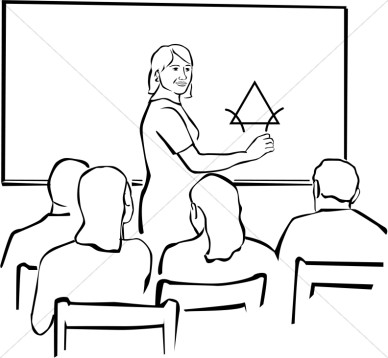 ___________________		_______________________WriteTrue or False:Roots do not need air to breathe [	   ]Polio is inherited from family members [		]II. Short Answers:							5 X 2  = 10 VPWhat does a seed need to grow ?________________________________________________________________________________________________________________________________________________________________________________________________________________________________________________________Observe the pictures and identify and write the name of the fuel used for these :                                                                                                                                                                                                                                               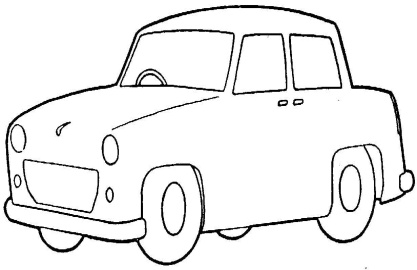 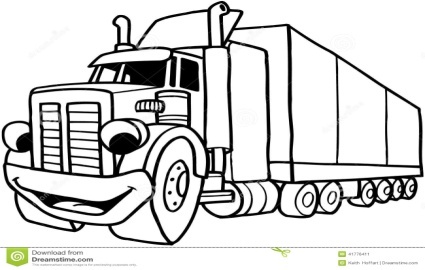 _____________________		_____________________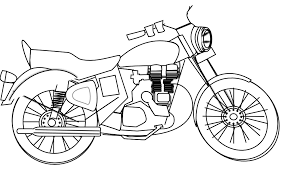 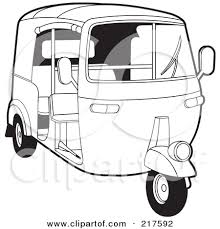 _____________________		_____________________Identify this pictures and write about this :3. 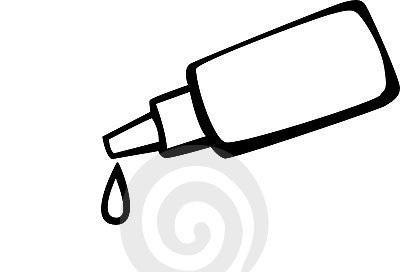 						a) What is this? _____________						b) Why is itgiven ? _________________4. 	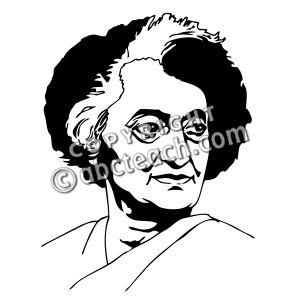 						a) Who is she? _______________						b) She is a ___________________Fill in the blanks with correct answers:5. a) ______________ is a cone shaped tent.    b) Harvesting festivals are _________ and _________III. Long Answer:								5 X 1 = 5 VPI. Differentiate between ‘Modern farming’ and ‘Traditional farming’:DISCOVERING FACTS:	20VPI. Very Short Answers:							5 X 1 = 5 VP1.  We use _____________ to listen the sound of heart beat.2. Sunita Williams spent more than ____________in a __________.3. Jatryabhai has to pay for the _______, ______, ________,__________.4. Forest people are called _______________.5. Write any two reasons for taking loan from the banks    __________________________      _______________________________II. Short Answers:					       5 X 2 = 10 VP1. What is ‘Pulse polio’ ?________________________________________________________________________________________________________________________________________________________________________________________________________________________________________________________________________2. What would happen if nobody cleansthe  garbage lying outside of your house  or  in a school ?________________________________________________________________________________________________________________________________________________________________________________________________________________________________________________________________________3. Why do people in ‘Leh’  dry the fruits and vegetables?______________________________________________________________________________________________________________________________________________________________________________________________________4. Write the effects of cutting down the forests ?__________________________________________________________________________________________________________________________________________________________________________________________________________________________________________________________________________________________________________________________________________5. Draw the pictures of Identical twins and non-identical twins in the spacegiven  :III. Long Answers:									5VPAnswer the following and locate the correct one in political map :1. Thick forest area is more in _________2. Suryamani belongs to ________ state.3. Gaurav jani travelled from __________ to jammu& Kashmir4. point out two places of oil fields in india _________ _________	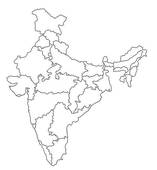 ** THE END **CompetencyObservation (20)Identification (20)Discovery of Facts  (20)Total (60)Value pointsGrades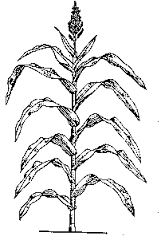       Indoor games 1._____________________2._____________________3._____________________4._____________________      Outdoor games 1._____________________2._____________________3._____________________4._____________________Modern farming-------------------------------------------------------------------------------------------------------------------------------------------------------------------------------------------------------------------------------------------------------------------------------------------------------------------------------------------------------------------------------------------------------------------------------------------------------------------Traditional farming-----------------------------------------------------------------------------------------------------------------------------------------------------------------------------------------------------------------------------------------------------------------------------------------------------------------------------------------------------------------------------------------------------------------------Identical twinsNon – identical twins